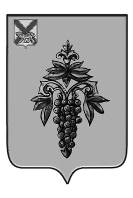 АДМИНИСТРАЦИЯ ЧУГУЕВСКОГО МУНИЦИПАЛЬНОГО ОКРУГАПРИМОРСКОГО КРАЯПОСТАНОВЛЕНИЕ                                                                      с. Чугуевка     О внесении изменений в постановление администрации Чугуевскогомуниципального округа от 16 августа 2023 года № 772-НПА  «Об утверждении Порядка предоставления субсидии юридическим лицам, индивидуальным предпринимателям – производителям товаров, работ, услуг на оплату соглашения о финансовом обеспечении затрат, связанных с оказанием муниципальных услуг в социальной сфере в соответствии с социальным сертификатом на получение муниципальной услуги в социальной сфере в Чугуевском муниципальном округе»Руководствуясь статьей 43 Устава Чугуевского муниципального округа, администрация Чугуевского муниципального округаПОСТАНОВЛЯЕТ:         Внести в  Порядок предоставления субсидии юридическим лицам, индивидуальным предпринимателям – производителям товаров, работ, услуг на оплату соглашения о финансовом обеспечении затрат, связанных с оказанием муниципальных услуг в социальной сфере в соответствии с социальным сертификатом на получение муниципальной услуги в социальной сфере в Чугуевском муниципальном округе (далее – Порядок изменение, изложив п.3 Порядка  в новой редакции;         Главным распорядителем  средств бюджета Чугуевского муниципального округа  является администрация Чугуевского муниципального округа (далее-Уполномоченный орган).Глава Чугуевского муниципального округа,глава администрации Ю.Р. Деменев